Application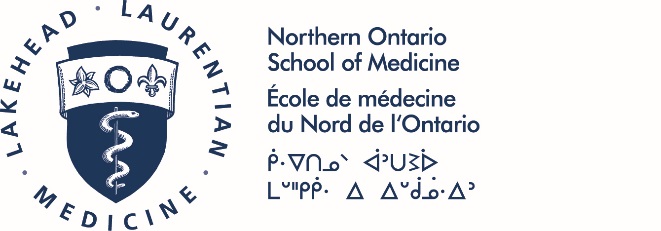 Application for Supervisory Status in Graduate Studies Programs at NOSM
Please submit this form along with a current Curriculum Vitae and a photo (.jpeg or .png) to graduatestudies@nosm.ca.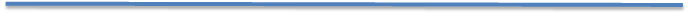 PART ONE: Background Information Name:  Preferred Email:  Division/NOSM Appointment:  Appointment Rank:  Date of NOSM Appointment/Affiliation:  Do you currently have Supervisory status in Graduate Studies Programs at NOSM?    o No    o Yes       è If yes, what is your current Supervisory status? o  Supervisor  o Co-Supervisor  o Committee MemberEducation: (Include Degree and Speciality, Institution, and year awarded)1.  2.  3.  4.  PART TWO: Research Experience (within the past 4 years)List of peer reviewed publications and other scholarly publications:Scholarly Roles (Journal Editor, Peer review reviewer, Grant Reviewer, etc.):Peer reviewed grant funding awarded (include name, funding agency, funding amount and years):Conference presentations, invited talks, abstracts etc. (include title, conference name, conference location and year of presentation):Part Three: Summary of Supervisory Experience in the past four years. Do not include research projects 		from undergraduate medical students, medical residents, and fellows.Supervisory Experience: Please complete the table below identifying the students you have supervised, co-supervised, or participated on their committee:PART FOUR: Faculty Profile Content for the Graduate Studies Website (https://www.nosm.ca/research/graduate-studies/master-of-medical-studies/graduate-studies-supervisors/) The profile information you provide below will assist interested graduate students identify potential supervisors who share similar research interests.☐ Include a photo (.jpeg or.png) of yourself with this application form.      The photo will be used for your supervisory profile on the Graduate Studies Supervisory Website.Research Keywords:Research Interests, current and/or past research projects:Grants and Awards you would like to highlight:Publications you would like to highlight:Links to external research project websites that you would like to highlight:Criteria for Supervisory PrivilegesCriteria for Supervisory PrivilegesCriteria for Supervisory PrivilegesSupervisorCo-SupervisorCommittee MemberMust show graduate student (co-) supervision in the past 4 years.Must have minimum of 2 peer reviewed publications in past 4 years.Must show evidence of peer review publication in past 4 yearsMay have had limited committee or co-supervisory experience in the past.Faculty with no graduate supervision or peer reviewed publications in the past 4 years will receive this statusMaster’s DegreeDoctoral DegreePrimary SupervisorNumber of students you are currently supervisingPrimary SupervisorNumber of students who have completed their degree under your supervisionCo-SupervisorNumber of students you are currently supervisingCo-SupervisorNumber of students who have completed their degree under your supervisionSupervisory CommitteeNumber of students you have served as a member of a Supervisory CommitteeThesis Examination CommitteeNumber of Thesis Examination Committees on which you have servedName of StudentTitle of ThesisInstitutionProgram Start and End DateSupervisory RoleAny personal information that you provide to the Research and Graduate Studies Office is collected in compliance with the Freedom of Information and Protection of Privacy Act (FIPPA). The personal information that you provide will be used only for the purpose(s) for which it is collected, and not in any other way without your consent.